三年甲班   導師:林佳蕙老師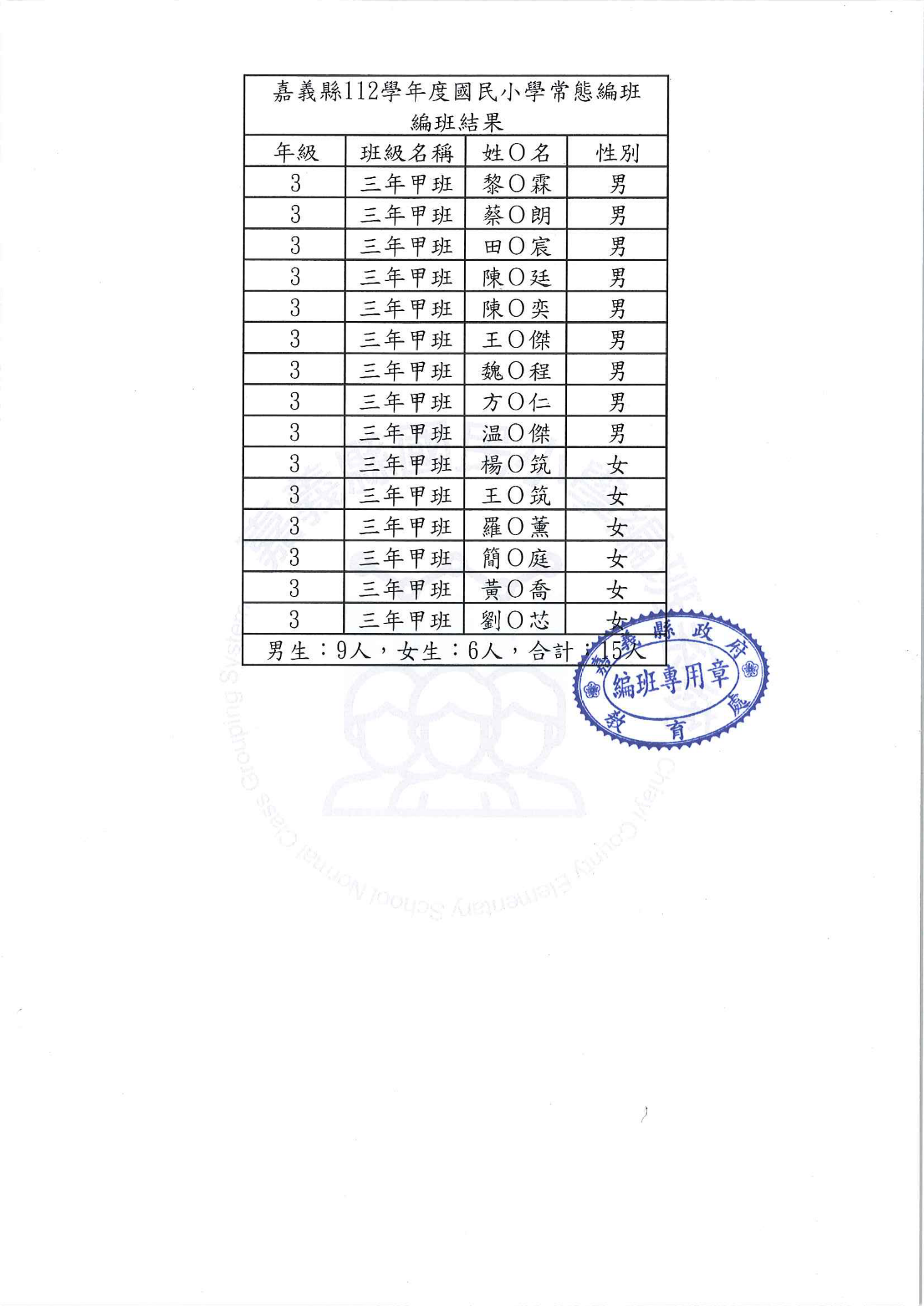 